A kiállítás dátuma:…………………………………………….Aláírás2. függelék a 27/2017. (XII.21.) önkormányzati rendelethez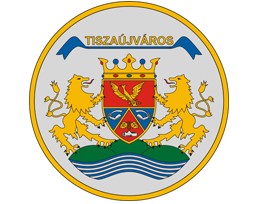 BEJELENTÉSTelepülésképi BEJELENTési eljárás megindításáhozA Bejelentő adatai:A Tervező adatai:Név:Név:Lakcím/Székhely:Lakcím/Székhely:Levelezési cím:Levelezési cím:Kapcsolattartó:Kapcsolattartó:/fax:/fax:E-mail:E-mail:Az építési tevékenység, reklám- reklámhordozó elhelyezése, vagy rendeltetésváltoztatás adatai:Az építési tevékenység, reklám- reklámhordozó elhelyezése, vagy rendeltetésváltoztatás adatai:Az ingatlan helye: Tiszaújváros,Az ingatlan helye: Tiszaújváros,Hrsz.:Időtartama:A bejelentési eljárás fajtája (x-el jelölni):1. Bejelentéshez kötött építési tevékenység2. Reklám-, illetve reklámhordozó elhelyezés3. RendeltetésváltoztatásA tervezett építési tevékenység, reklámelhelyezés vagy rendeltetésváltozás rövid leírása:A településképi bejelentési eljáráshoz szükséges munkarészek (jogszabályok által előírt):A településképi bejelentési eljáráshoz szükséges munkarészek (jogszabályok által előírt):Településképi követelményeknek való megfelelést igazoló építészeti-műszakitervdokumentációdbRendeltetésváltozás esetén a településrendezési eszközök rendeltetésekrevonatkozó követelményeinek való megfelelést igazoló dokumentációdbEgyéb – a tervezett építési tevékenységgel kapcsolatos – lényeges adat, információ: